13) Paul's storyDear students,we will practise speaking. Click on the link:  https://www.loom.com/share/25a0d3452f544705a76bc04e70efd098 Speaking:https://app.wizer.me/learn/IYHOXA Selfassessment: assess your speech with the check list. Only when you can write ticks in the column Excellent, you are ready to record your speech. Copy the table in your notebook.(Samovredovanje: prije snimanja govora, ocijenite ga pomoću liste za samovrednovanje. Tek kada možete upisati kvačice u stupac odlično, spremni ste za snimanje svog govora. Prepiši tablicu u bilježnicu.)Deadline: 17 April, Friday, 5 pm.Paul’s story - govorenje Odlično.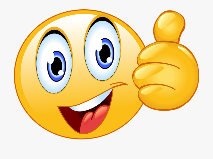  Trebam još vježbati. 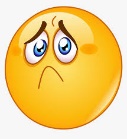 Govorim bez napora i Zastajkivanja.Koristim se frazama iz udžbenika, str. 85, zad.7 Pravilno koristim Past Simple: pravilne glagole (stopped, arrived) i nepravilne glagole (went, felt).